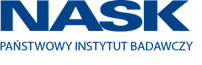 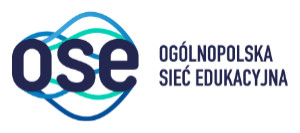 Załącznik nr 1 do Tomu I SIWZ- IDW OFERTAZAMAWIAJĄCY:Naukowa i Akademicka Sieć KomputerowaPaństwowy Instytut Badawczyul. Kolska 12, 01-045 WarszawaPostępowanie o udzielenie zamówienia publicznego prowadzone w trybie przetargu nieograniczonego pn. „Wykonanie i dostarczenie tablic informacyjnych Ogólnopolskiej Sieci Edukacyjnej (OSE)”znak postępowania: ZZ.2111.235.2019.MWI [OSE2019]WYKONAWCA:Niniejsza oferta zostaje złożona przez:(w przypadku składania oferty przez podmioty występujące wspólnie podać nazwy(firmy) i dokładne adresy wszystkich wspólników spółki cywilnej lub członków konsorcjum)DANE KONTAKTOWE WYKONAWCY:[wszelka korespondencja prowadzona będzie wyłącznie na n/w adres / e-mail] (w przypadku składania oferty przez podmioty wspólnie ubiegający się o udzielenie zamówienia, Wykonawcy wskazują dane pełnomocnika (lidera), z którym prowadzona będzie wszelka korespondencja)SKŁADAMY OFERTĘ na wykonanie przedmiotu zamówienia zgodnie ze Specyfikacją Istotnych Warunków Zamówienia.OŚWIADCZAMY, że zapoznaliśmy się ze Specyfikacją Istotnych Warunków Zamówienia oraz (jeśli dotyczy w ramach danego postępowania) wyjaśnieniami i zmianami SIWZ przekazanymi przez Zamawiającego i uznajemy się za związanych określonymi w nich postanowieniami i zasadami postępowania.OFERUJEMY wykonanie przedmiotu zamówienia na warunkach przedstawionych w niniejszej ofercie obliczoną zgodnie z zasadami wskazanymi w Tomie I SIWZ- IDW oraz w oparciu o Formularz Cenowy (Załącznik nr 2 do Tomu I SIWZ- IDW) za łączną:cenę oferty netto: ____________________________________ złwartość podatku VAT: ………………………… zł(w przypadku, jeżeli zostanie złożona oferta, w której znajdą się pozycje, których zakup prowadziłby do powstania u Zamawiającego obowiązku podatkowego zgodnie z przepisami o podatku od towarów i usług, w wartości podatku VAT nie należy uwzględniać wartości podatku, który zostanie odprowadzony przez Zamawiającego).cenę oferty brutto: ____________________________________ zł(cena brutto słownie: __________________________________________________________________złotych __________________________ groszy)UWAGA:ZAMIERZAMY:sami wykonać całość prac objętych zamówieniempowierzyć podwykonawcom wykonanie następujących części zamówienia:AKCEPTUJEMY warunki gwarancji określone przez Zamawiającego w Specyfikacji Istotnych Warunków Zamówienia.AKCEPTUJEMY termin realizacji umowy określony przez Zamawiającego w Specyfikacji Istotnych Warunków Zamówienia.AKCEPTUJEMY warunki płatności określone przez Zamawiającego w Specyfikacji Istotnych Warunków Zamówienia.JESTEŚMY związani ofertą przez okres wskazany w Specyfikacji Istotnych Warunków Zamówienia.Na potwierdzenie powyższego wnieśliśmy wadium w wysokości  zł w formie: 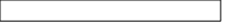 W przypadku wadium wniesionego w formie pieniądza wadium należy zwrócić przelewem na konto: 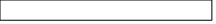 OŚWIADCZAMY, iż informacje i dokumenty zawarte na stronach nr od ….. do ..… stanowią tajemnicę przedsiębiorstwa w rozumieniu przepisów o zwalczaniu nieuczciwej konkurencji, co wykazaliśmy (stosowne uzasadnienie jest złożone wraz z Ofertą) i zastrzegamy, że nie mogą być one udostępniane.OŚWIADCZAMY, że zapoznaliśmy się ze Wzorem Umowy zawartym w Specyfikacji Istotnych Warunków Zamówienia i zobowiązujemy się, w przypadku wyboru naszej oferty, do zawarcia umowy zgodnej z niniejszą ofertą, na warunkach określonych w Specyfikacji Istotnych Warunków Zamówienia, w miejscu i terminie wyznaczonym przez Zamawiającego.OŚWIADCZAMY, że jesteśmy: małym przedsiębiorcą średnim przedsiębiorcąWSKAZUJEMY zgodnie z Rozdziałem VII pkt 6 Tomu I SIWZ – IDW, dostępność poniżej wskazanych oświadczeń lub dokumentów w formie elektronicznej pod określonymi adresami internetowymi ogólnodostępnych i bezpłatnych baz danych:WSKAZUJEMY, że następujące dokumenty, o których mowa w Rozdziale VII pkt 6 znajdują się w posiadaniu Zamawiającego:OŚWIADCZAM, że wypełniłem obowiązki informacyjne przewidziane w art. 13 lub art. 14 RODO wobec osób fizycznych, od których dane osobowe bezpośrednio lub pośrednio pozyskałem w celu ubiegania się o udzielenie zamówienia publicznego w niniejszym postępowaniu.ZAŁĄCZNIKAMI do oferty, stanowiącymi jej integralną część są:………………………………….………………………………….__________________ dnia ____ 2019 roku_____________________________________(podpis Wykonawcy/Pełnomocnika)Załącznik nr 2 do Tom I SIWZ - IDWFORMULARZ CENOWYPostępowanie o udzielenie zamówienia publicznego prowadzone w trybie przetargu nieograniczonego pn. „Wykonanie i dostarczenie tablic informacyjnych Ogólnopolskiej Sieci Edukacyjnej (OSE)”, znak postępowania: ZZ.2111.235.2019.MWI [OSE2019]działając w imieniu WYKONAWCY: (w przypadku składania oferty przez podmioty występujące wspólnie podać nazwy(firmy) i dokładne adresy wszystkich wspólników spółki cywilnej lub członków konsorcjum)___________ dnia ______ 2019 roku_______________________________(podpis Wykonawcy/ Pełnomocnika)Załącznik nr 3 do Tomu I SIWZ- IDWOŚWIADCZENIEo którym mowa w art. 25a ust. 1 ustawy Pzp stanowiące wstępne potwierdzenie, że Wykonawca spełnia warunki udziału w postępowaniuZAMAWIAJĄCY:Naukowa i Akademicka Sieć Komputerowa Państwowy Instytut Badawczyul. Kolska 12, 01-045 WarszawaSkładając ofertę w postępowaniu o udzielenie zamówienia publicznego prowadzonym w trybie przetargu nieograniczonego na: „Wykonanie i dostarczenie tablic informacyjnych Ogólnopolskiej Sieci Edukacyjnej (OSE)”, znak postępowania: ZZ.2111.235.2019.MWI [OSE2019]działając w imieniu WYKONAWCY: (w przypadku składania oferty przez podmioty występujące wspólnie podać nazwy(firmy) i dokładne adresy wszystkich wspólników spółki cywilnej lub członków konsorcjum)INFORMACJA DOTYCZĄCA WYKONAWCY:oświadczam, że spełniam warunki udziału w postępowaniu w zakresie wskazanym przez Zamawiającego w ogłoszeniu o niniejszym zamówieniu oraz SIWZ;INFORMACJA W ZWIĄZKU Z POLEGANIEM NA ZASOBACH INNYCH PODMIOTÓW: Oświadczam, że w celu wykazania spełniania warunków udziału w postępowaniu, określonych przez zamawiającego w ogłoszeniu o niniejszym zamówieniu oraz SIWZ, polegam na zasobach następującego/ych podmiotu/ów: …………………………………………………………………………………………………., w następującym zakresie: ………………………………………………………………………………………………………………… (wskazać podmiot i określić odpowiedni zakres dla wskazanego podmiotu). OŚWIADCZENIE DOTYCZĄCE PODANYCH INFORMACJI:oświadczam, że wszystkie informacje podane w powyższych oświadczeniach są aktualne i zgodne z prawdą oraz zostały przedstawione z pełną świadomością konsekwencji wprowadzenia zamawiającego w błąd przy przedstawianiu informacji.__________________ dnia ______ 2019 roku      ____________________________(podpis Wykonawcy/ Pełnomocnika)Załącznik nr 4 do Tomu I SIWZ- IDWOŚWIADCZENIEo którym mowa w art. 25a ust. 1 ustawy Pzp stanowiące wstępne potwierdzenie, że Wykonawca nie podlega wykluczeniu z postępowaniaZAMAWIAJĄCY:Naukowa i Akademicka Sieć Komputerowa Państwowy Instytut Badawczyul. Kolska 12 , 01-045 WarszawaSkładając ofertę w postępowaniu o udzielenie zamówienia publicznego prowadzonym w trybie przetargu nieograniczonego na: „Wykonanie i dostarczenie tablic informacyjnych Ogólnopolskiej Sieci Edukacyjnej (OSE)”, znak postępowania: ZZ.2111.235.2019.MWI [OSE2019]działając w imieniu WYKONAWCY:OŚWIADCZENIA DOTYCZĄCE WYKONAWCY:oświadczam, że nie podlegam wykluczeniu z postępowania na podstawie art. 24 ust 1 pkt 12-23 oraz ust. 5 pkt 1 ustawy Pzp;oświadczam, że zachodzą wobec mnie podstawy wykluczenia z postępowania na podstawie art. …………. ustawy Pzp. Jednocześnie oświadczam, że w związku z ww. okolicznością, na podstawie art. 24 ust. 8 ustawy Pzp podjąłem następujące środki naprawcze:……………………………………………………………………………………………………………………………………………OŚWIADCZENIE DOTYCZĄCE PODMIOTU, NA KTÓREGO ZASOBY POWOŁUJE SIĘ WYKONAWCA:oświadczam, że następujące podmioty, na zasobach których polegam: …………………………………………………. nie podlega/ją wykluczeniu z postępowania o udzielenie zamówienia.OŚWIADCZENIE DOTYCZĄCE PODANYCH INFORMACJI:Oświadczam, że wszystkie informacje podane w powyższych oświadczeniach są aktualne i zgodne z prawdą oraz zostały przedstawione z pełną świadomością konsekwencji wprowadzenia zamawiającego w błąd przy przedstawianiu informacji.__________________ dnia ______ 2019 roku_______________________________(podpis Wykonawcy/ Pełnomocnika)Załącznik nr 5 do Tomu I SIWZ - IDWPROPOZYCJA TREŚCI ZOBOWIĄZANIA INNEGO PODMIOTUdo oddania do dyspozycji Wykonawcy niezbędnych zasobów na potrzeby realizacji zamówieniaUWAGA:Zamiast niniejszego Formularza można przedstawić inne dokumenty, w szczególności:zobowiązanie podmiotu, o którym mowa w art. 22a ust. 2 ustawy Pzp sporządzone w oparciu o własny wzórinne dokumenty stanowiące dowód, że Wykonawca realizując zamówienie będzie dysponował niezbędnymi zasobami podmiotów w stopniu umożliwiającym należyte wykonanie zamówienia publicznego oraz, że stosunek łączący Wykonawcę z tymi podmiotami będzie gwarantował rzeczywisty dostęp do ich zasobów, określające w szczególności:zakres dostępnych Wykonawcy zasobów innego podmiotu,sposób wykorzystania zasobów innego podmiotu, przez Wykonawcę, przy wykonywaniu zamówienia publicznego, zakres i okres udziału innego podmiotu przy wykonywaniu zamówienia publicznego,czy podmiot, na zdolnościach którego Wykonawca polega w odniesieniu do warunków udziału w postępowaniu dotyczących wykształcenia, kwalifikacji zawodowych lub doświadczenia, zrealizuje usługi, których wskazane zdolności dotyczą.Ja:______________________________________________________________________________________(imię i nazwisko osoby upoważnionej do reprezentowania Podmiotu, stanowisko (właściciel, prezes zarządu, członek zarządu, prokurent, upełnomocniony reprezentant itp.))Działając w imieniu i na rzecz:______________________________________________________________________________________(nazwa Podmiotu)Zobowiązuję się do oddania nw. zasobów:______________________________________________________________________________________(określenie zasobu – np. osoby zdolne do wykonania zamówienia)w celu potwierdzenia spełniania warunku udziału w postępowaniu, o którym mowa w Rozdziale V pkt 1 ppkt 3) Tomu I SIWZ – IDWdo dyspozycji Wykonawcy:______________________________________________________________________________________(nazwa Wykonawcy)na potrzeby realizacji zamówienia pod nazwą: „Wykonanie i dostarczenie tablic informacyjnych Ogólnopolskiej Sieci Edukacyjnej (OSE)”, znak postępowania: ZZ.2111.235.2019.MWI [OSE2019]Zamawiający: Naukowa i Akademicka Sieć Komputerowa - Państwowy Instytut BadawczyOświadczam, iż:udostępniam Wykonawcy ww. zasoby, w następującym zakresie:______________________________________________________________________________________________________________________________________________________________sposób wykorzystania udostępnionych przeze mnie zasobów przy wykonywaniu zamówienia publicznego będzie następujący:______________________________________________________________________________________________________________________________________________________________zakres mojego udziału przy wykonywaniu zamówienia publicznego będzie następujący:______________________________________________________________________________________________________________________________________________________________okres mojego udziału przy wykonywaniu zamówienia publicznego będzie następujący:________________________________________________________________________________________________________________________________________________________________________________ dnia ______ 2019 roku_______________________________ (podpis Podmiotu/ osoby upoważnionej do reprezentacji Podmiotu)Załącznik nr 6 do Tomu I SIWZ- IDWOświadczenie o przynależności lub braku przynależności do tej samej grupy kapitałowej, o której mowa w art. 24 ust. 1 pkt 23 ustawy PzpZAMAWIAJĄCY:Naukowa i Akademicka Sieć Komputerowa Państwowy Instytut Badawczyul. Kolska 12, 01-045 WarszawaPostępowanie o udzielenie zamówienia publicznego prowadzone w trybie przetargu nieograniczonego na: „Wykonanie i dostarczenie tablic informacyjnych Ogólnopolskiej Sieci Edukacyjnej (OSE)”, znak postępowania: ZZ.2111.235.2019.MWI [OSE2019]działając w imieniu WYKONAWCY: (w przypadku składania oferty przez podmioty występujące wspólnie podać nazwy(firmy) i dokładne adresy wszystkich wspólników spółki cywilnej lub członków konsorcjum)i będąc należycie upoważnionym do jego reprezentowania, będąc zobligowanym do wykazania braku podstaw do wykluczenia na podstawie art. 24 ust 1 pkt. 23 ustawy Pzp informuje, że:nie należę do grupy kapitałowej w rozumieniu ustawy z dnia 16 lutego 2007 r. o ochronie konkurencji i konsumentów (Dz. U. z 2018 r., poz. 798 z późn. zm.) z żadnym z wykonawców, którzy złożyli oferty w niniejszym postępowaniu (na podstawie zamieszczonej na stronie internetowej Zamawiającego informacji z otwarcia ofert, o której mowa w art. 86 ust. 5 ustawy Pzp).należę do grupy kapitałowej w rozumieniu ustawy z dnia 16 lutego 2007 r. o ochronie konkurencji i konsumentów (Dz. U. z 2018 r., poz. 798 z późn. zm.), wraz z niżej wymienionymi podmiotami, które złożyły ofertę w niniejszym postępowaniu: Nazwa :………………………………………., Siedziba: ……………………………………Nazwa :………………………………………., Siedziba: …………………………………… __________________ dnia ____ 2019 roku___________________________________(podpis Wykonawcy/Pełnomocnika)Załącznik nr 8 do Tomu I SIWZ – IDW WYKAZ DOSTAWWYKONAWCA:Nazwa .........................................……..Postępowanie o udzielenie zamówienia publicznego prowadzone w trybie przetargu nieograniczonego na: „Wykonanie i dostarczenie tablic informacyjnych Ogólnopolskiej Sieci Edukacyjnej (OSE)”znak postępowania: ZZ.2111.235.2019.MWI [OSE2019]W załączeniu przedkładamy dowody określające, że dostawy te zostały wykonane lub są wykonywane należycie. UWAGA:Zamawiający dopuszcza, w ramach jednej dostawy, sumowanie jednorazowych zamówień/zleceń, tak aby ich łączna wartość wyniosła co najmniej 50 000,00 PLN brutto, realizowanych w ramach jednej umowy.W przypadku świadczeń okresowych lub ciągłych, nie zakończonych na dzień składania ofert, wykazana przez Wykonawcę dostawa polegająca na wykonaniu i dostawie tablic informacyjnych lub promocyjnych, na dzień składania ofert musi być zrealizowana na kwotę nie mniejszą niż 50 000,00 zł brutto.W przypadku, gdy w ramach wskazanej przez Wykonawcę dostawy, poza zakresem wymaganym przez Zamawiającego, były wykonywane również inne świadczenia, wykazana musi zostać wartość dotycząca tej części dostawy, która obejmowała zakresem wykonanie i dostawę tablic informacyjnych lub promocyjnych.W przypadku Wykonawców wspólnie ubiegających się o udzielenie zamówienia, spełnianie ww. warunków Wykonawcy wykazują łącznie.__________________ dnia ____ 2019 roku___________________________________(podpis Wykonawcy/Pełnomocnika)Lp. Nazwa(y) Wykonawcy(ów) Adres(y) Wykonawcy(ów) Osoba do kontaktów Adres korespondencyjny: Nr telefonu Adres e-mail do kontaktówWykonawca informuje, że (NIEWŁAŚCIWE SKREŚLIĆ):wybór oferty nie będzie prowadzić do powstania u Zamawiającego obowiązku podatkowego.wybór oferty będzie prowadzić do powstania u Zamawiającego obowiązku podatkowego w odniesieniu do następujących towarów/ usług (w zależności od przedmiotu zamówienia): ____________________________________Wartość towaru/ usług (w zależności od przedmiotu zamówienia) powodująca obowiązek podatkowy u Zamawiającego - ___________ zł netto*.* dotyczy Wykonawców, których oferty będą generować obowiązek doliczania wartości podatku VAT do wartości netto oferty, tj. w przypadku:wewnątrzwspólnotowego nabycia towarów,mechanizmu odwróconego obciążenia, o którym mowa w art. 17 ust. 1 pkt 7 ustawy o podatku od towarów i usług,importu usług lub importu towarów, z którymi wiąże się obowiązek doliczenia przez zamawiającego przy porównywaniu cen ofertowych podatku VAT.Lp.Nazwa podwykonawcy(o ile są znani)Adres  podwykonawcyczęści zamówienia, które Wykonawca zamierza powierzyć podwykonawcyNazwa oświadczenia lub dokumentu 
(lub odpowiednie odesłanie do dokumentu wymaganego w SIWZ)Adres strony internetowej ogólnodostępnej 
i bezpłatnej bazy danychNazwa oświadczenia lub dokumentu 
(lub odpowiednie odesłanie do dokumentu wymaganego w SIWZ)Nazwa postępowania oraz numer umowy/zamówienia Zamawiającego, w którym został złożony dokument lub oświadczenieLp. Nazwa(y) Wykonawcy(ów) Adres(y) Wykonawcy(ów) Lp.Przedmiot zamówieniaLiczba tablicCena jednostkowa netto - w złŁączna cena netto - w zł(kol. 2 x kol. 3)Stawka podatku VAT-w %Wartość podatku VAT – w zł (kol. 4 x kol. 5)Łączna cena brutto – w zł(kol. 4 + kol. 6)Łączna cena brutto – w zł(kol. 4 + kol. 6)0123456771.Wykonanie i dostarczenie tablic informacyjnych Ogólnopolskiej Sieci Edukacyjnej (OSE) – Zamówienie nr 1 (zgodnie ze Szczegółowym opisem przedmiotu zamówienia)1 000 sztuk……. zł……. zł……. %……. zł……. zł……. zł2.Wykonanie i dostarczenie tablic informacyjnych Ogólnopolskiej Sieci Edukacyjnej (OSE) – Zamówienie nr 2 (zgodnie ze Szczegółowym opisem przedmiotu zamówienia)1 000 sztuk……. zł……. zł……. %……. zł……. zł……. zł3.Wykonanie i dostarczenie tablic informacyjnych Ogólnopolskiej Sieci Edukacyjnej (OSE) – Zamówienie nr 3 (zgodnie ze Szczegółowym opisem przedmiotu zamówienia)2 000 sztuk……. zł……. zł……. %……. zł……. zł……. zł4.Wykonanie i dostarczenie tablic informacyjnych Ogólnopolskiej Sieci Edukacyjnej (OSE) – Zamówienie nr 4 (zgodnie ze Szczegółowym opisem przedmiotu zamówienia)2 000 sztuk……. zł……. zł……. %……. zł……. zł……. zł5.Wykonanie i dostarczenie tablic informacyjnych Ogólnopolskiej Sieci Edukacyjnej (OSE) – Zamówienie nr 5 (zgodnie ze Szczegółowym opisem przedmiotu zamówienia)2 000 sztuk……. zł……. zł……. %……. zł……. zł……. zł6.Wykonanie i dostarczenie tablic informacyjnych Ogólnopolskiej Sieci Edukacyjnej (OSE) – Zamówienie nr 6 (zgodnie ze Szczegółowym opisem przedmiotu zamówienia)2 000 sztuk……. zł……. zł……. %……. zł……. zł……. zł                                                                                      RAZEM(SUMA POZYCJI 1, 2, 3, 4, 5 I 6)                                                                                      RAZEM(SUMA POZYCJI 1, 2, 3, 4, 5 I 6)                                                                                      RAZEM(SUMA POZYCJI 1, 2, 3, 4, 5 I 6)                                                                                      RAZEM(SUMA POZYCJI 1, 2, 3, 4, 5 I 6)……. zł……. zł……. złLp. Nazwa(y) Wykonawcy(ów) Adres(y) Wykonawcy(ów) Lp. Nazwa WykonawcyAdres Wykonawcy Lp. Nazwa(y) Wykonawcy(ów) Adres(y) Wykonawcy(ów) DOSTAWA NR 1.DOSTAWA NR 1.DOSTAWA NR 1.I. Opis pozwalający na stwierdzenie czy został spełniony warunek udziału w postępowaniu opisany w Rozdziale V pkt 1 ppkt 3) Tomu I SIWZ - IDWI. Opis pozwalający na stwierdzenie czy został spełniony warunek udziału w postępowaniu opisany w Rozdziale V pkt 1 ppkt 3) Tomu I SIWZ - IDWI. Opis pozwalający na stwierdzenie czy został spełniony warunek udziału w postępowaniu opisany w Rozdziale V pkt 1 ppkt 3) Tomu I SIWZ - IDW1.Nazwa dostawy:………………….2.Termin realizacji dostawy:Zakończenie (dd-mm-rrrr):………………….3.Podmiot, na którego rzecz wykonana została dostawa:………………….4.Wykonawca, który zrealizował dostawę:………………….5.Czy wykazywana dostawa polegała na wykonaniu i dostawie tablic informacyjnych lub promocyjnych?tak/nie6.Czy wartość ww. dostawy wynosiła co najmniej 50 000,00 zł brutto?tak/nie